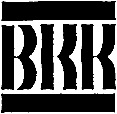 Construction
Contracts CommitteeConstruction
Contracts CommitteeForm 2/04 drawn up by the Construction Contracts Committee (BKK) and adapted to AB 04Form 2/04 drawn up by the Construction Contracts Committee (BKK) and adapted to AB 04CONSTRUCTION CONTRACT (AB 04) COST PLUS OVERHEADS AND PROFITCONSTRUCTION CONTRACT (AB 04) COST PLUS OVERHEADS AND PROFITThis form is intended for use in performance contracts at cost plus overheads and profit according to General Conditions of Contract for Building and Civil Engineering Works and Building Services - AB 04.This form is intended for use in performance contracts at cost plus overheads and profit according to General Conditions of Contract for Building and Civil Engineering Works and Building Services - AB 04.This form is intended for use in performance contracts at cost plus overheads and profit according to General Conditions of Contract for Building and Civil Engineering Works and Building Services - AB 04.This form is intended for use in performance contracts at cost plus overheads and profit according to General Conditions of Contract for Building and Civil Engineering Works and Building Services - AB 04.This form is intended for use in performance contracts at cost plus overheads and profit according to General Conditions of Contract for Building and Civil Engineering Works and Building Services - AB 04.EmployerCompanyCompanyCompanyCorporate identity numberEmployerAddressAddressAddressAddressAddressTelephoneFaxFaxFaxE-mail addressE-mail addressE-mail addressE-mail addressE-mail addressContractorCompanyCompanyCompanyCorporate identity numberContractorAddressAddressAddressAddressAddressTelephoneFaxFaxFaxE-mail addressE-mail addressE-mail addressE-mail addressE-mail addressScope of Contract 
(AB 04 ch. 1)The Contractor undertakes to perform work for the Employer in accordance with:The Contractor undertakes to perform work for the Employer in accordance with:The Contractor undertakes to perform work for the Employer in accordance with:1.this contractthis contract2.amendments to AB 04 which are included in summary in administrative instructionsamendments to AB 04 which are included in summary in administrative instructions3.AB 04 – General Conditions of Contract for Building, Civil Engineering and Building ServicesAB 04 – General Conditions of Contract for Building, Civil Engineering and Building ServicesDate4.order<yyyy-mm-dd>5.tender<yyyy-mm-dd>6.special provisions regarding measurement and remuneration7.Schedule of Unit prices or priced Schedule of Quantities<yyyy-mm-dd>8.supplementary instructions for the Total Works, given prior to the submission of the tender<yyyy-mm-dd>9.administrative instructions<yyyy-mm-dd>10.Schedule of Quantities, not priced<yyyy-mm-dd>11.specifications<yyyy-mm-dd>12.drawings<yyyy-mm-dd>13.other documents<yyyy-mm-dd>However, the obligation of the Contractor does not comprise the following work in the aforementioned documentsHowever, the obligation of the Contractor does not comprise the following work in the aforementioned documentsHowever, the obligation of the Contractor does not comprise the following work in the aforementioned documentsExecution
(AB 04 ch. 2)The Employer shall provide the following documentsExecution
(AB 04 ch. 2)The Contractor shall provide the following documentsThe Contractor must at the latest <yyyy-mm-dd> submit a quality plan and environmental plan according to AB 04 ch. 2 § 2 to the Employer for review and approval. The Employer shall at the latest within <X> days after receiving these plans, state whether he approves them.Organisation
(AB 04 ch. 3)Organisation
(AB 04 ch. 3)The Employer’s representative isThe Employer’s representative isThe Employer’s representative isThe Employer’s representative isThe Employer’s representative isThe Employer’s representative isOrganisation
(AB 04 ch. 3)Organisation
(AB 04 ch. 3)NameNameNameNameNameOrganisation
(AB 04 ch. 3)Organisation
(AB 04 ch. 3)AddressAddressAddressAddressAddressTelephoneMobile phoneFaxE-mail addressE-mail addressE-mail addressE-mail addressE-mail addressThe Contractor’s representative isThe Contractor’s representative isThe Contractor’s representative isThe Contractor’s representative isThe Contractor’s representative isThe Contractor’s representative isThe Contractor’s representative isNameNameNameNameNameNameAddressAddressAddressAddressAddressAddressTelephoneTelephoneMobile phoneFaxE-mail addressE-mail addressE-mail addressE-mail addressE-mail addressE-mail addressInitial meeting shall be held <yyyy-mm-dd> at <hh:mm> <location>.Initial meeting shall be held <yyyy-mm-dd> at <hh:mm> <location>.Initial meeting shall be held <yyyy-mm-dd> at <hh:mm> <location>.Initial meeting shall be held <yyyy-mm-dd> at <hh:mm> <location>.Initial meeting shall be held <yyyy-mm-dd> at <hh:mm> <location>.Initial meeting shall be held <yyyy-mm-dd> at <hh:mm> <location>.Site meetings shall normally be held every <X>th day.Site meetings shall normally be held every <X>th day.Site meetings shall normally be held every <X>th day.Site meetings shall normally be held every <X>th day.Site meetings shall normally be held every <X>th day.Site meetings shall normally be held every <X>th day.Times 
(AB 04 ch. 4)DateTimes 
(AB 04 ch. 4)The Contractor must submit a Time Schedule at the latest <yyyy-mm-dd>Contract Works must begin at the earliest<yyyy-mm-dd>Contract Works must begin at the latest<yyyy-mm-dd>Contract Works in its entirety must be completed and available for final inspection at the latest<yyyy-mm-dd>If the Contract Works is divided into Main Sections each Section must be completed and available for final inspection according to the following:Main Section 1 Main Section 2 Main Section 3<yyyy-mm-dd><yyyy-mm-dd><yyyy-mm-dd>Liability and Rectification of Defects
(AB 04 ch. 5)Liquidated damagesLiability and Rectification of Defects
(AB 04 ch. 5)If the Contract Period is exceeded or the amended time for completion that shall apply, the Contractor is obliged to pay liquidated damages for each started week with: 
<amount/per cent>If the Contractor exceeds section times as set out above, he is obliged to pay liquidated damages according to the following:InsuranceThe Contractor must at the latest <yyyy-mm-dd> provide the Employer with proof that agreed insurances have been taken out.Costs and PaymentCost plus overheads and profit(AB 04 ch. 6)The Contractor shall receive payment for the Total Works  according to the following:1. Prime cost calculated according to AB 04 ch. 6 § 9 a) Contractor´s fee according to AB 04 ch. 6 § 9 p. 8 a with <X>% b) Contractor´s fee according to AB 04 ch. 6 § 9 p. 8 b with <X>%For the sub-contracts stated below the following percentage/s shall apply for the contractor’s fee:<X>% for <state the sub-contract>  <X>% for <state the sub-contract>  <X>% for <state the sub-contract>2. Prime cost calculated according to AB 04 ch. 6 § 9Contractor’s fee to be paid:The Contractor´s fee is regulated according to the following:   3. Specially agreed rules of charging:Costs are attributed to the Contractor’s prime cost according to AB 04 ch. 1 §§ 9 and 12, ch. 2 §§ 14 and 15 first paragraph, ch. 3 § 5 third paragraph, ch. 5 § 22 and ch. 7 § 15 seventh paragraph.Payment is made according to the following:SuretySuretyAs surety according to AB 04 ch. 6 § 21 submita) the Contractor to the Employer: b) the Employer to the Contractor: Inspection 
(AB 04 ch. 7)The inspector is appointed according to the following:With alteration of AB 04 ch. 7 § 15 prescribes: The costs for all inspections are paid for by the Employer. The inspector or inspection board may however decide that the cost for continued final inspection, interrupted final inspection according to AB 04 ch. 7 § 12 fifth paragraph, re-inspection, special inspections demanded by the Contractor, special inspections demanded by the Employer where faults have been found that the Contractor is responsible for and arbitration fully or partly shall be paid for by the Contractor, if reasons for this exist.DisputesDispute solution ch. 9(AB 04 ch. 9 and 10)State whether disputes on account of the Contract must be determined in a manner other than according to ch. 9 § 1.Simplified resolution of disputes ch. 10Simplified resolution of disputes ch. 10State whether the parties are agreed to hear the dispute through a simplified resolution of disputes according to ch. 10.State arbitration persons according to ch. 10 if such have been appointed in advance.MiscellaneousOther agreementsSignatureTwo identical copies of the contract have been drawn up and exchanged.Two identical copies of the contract have been drawn up and exchanged.Two identical copies of the contract have been drawn up and exchanged.Two identical copies of the contract have been drawn up and exchanged.Location and dateFor the EmployerName in block lettersLocation and dateFor the ContractorName in block letters